Балқаш қаласы Білім бөлімінің «Михаил Русаков атындағы санаторлық мектеп-интернаты» КММ«Мемлекеттік қызмет-елдің мүддесіне адал еңбек»Қаңтар айының 28 күні 7-9 сыныптар аралығында «Мемлекеттік қызмет – елдің мүддесіне адал еңбек» атты шығарма байқауы өтті. Байқаудың мақсаты өскелең ұрпақ мемлекеттік қызмет түсінігін насихаттау, маңызды институт іске асыру, даму мақсаттары мен басымдықтары, елдің адал қызмет мүдделеріне және әр азаматтың күнделікті қажеттілігін қанағаттандыру. Байқау шарты бойынша жазба жұмыстары электронды түрде қабылданды. Шығарма – оқушының туған халқының әдебиетінен алған білімін өз ойымен, дүниетанымдық көзқарасымен еркін ұштастыра отырып, баяндайтын шығармашылық төл еңбегі. Оқушының көркем шығарманы өзіндік ой-пікірі, көзқарасы тұрғысында терең талдап пайымдауы, көркем тілмен әсерлі, жүйелі баяндалуы талап етіледі. Балалар өз жұмыстарында  Хқо-ның жұмысы туралы және басқа да Қазақстан Республикасында мекемелерінің  халыққа мемлекеттік қызмет көсерту жұмыстары жайлы өз пікірлерін білдірді. Байқау қорытындысы бойынша ең үздік жазба жұмыстары орындармен марапатталды. I орын - Сапарғалиева МөлдірII орын - Асу ГүлденIII орын - Сейфолла Дидар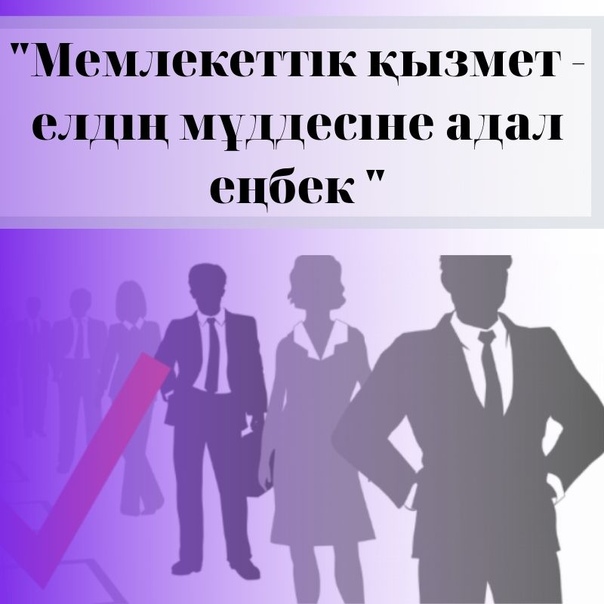   «Мемлекеттік қызмет - елдің мүддесіне адал еңбек». 9 «А» сынып оқушысы Сапарғалиева Мөлдір.Сыбайлас жемқорлық-қоғамның қасіреті" деген сөзді бірнеше жыл бұрын өңірлік мерзімді басылымдардың бірінде оқыған едім.  Әрине, бұл құбылыс теріс, жойқын. Бірақ мен ойладым: сыбайлас жемқорлық – бұл біздің мемлекетімізде қазіргі қоғамға қауіп төндіретін жаһандық проблема.  Ақпарат көздеріне: Интернетке, газеттерге, кітаптарға жүгініп, мен сыбайлас жемқорлықтың үлкен ауқымға ие болғанын түсіндім. Шынында да, көптеген бағдарламалар осы тақырыпқа әсер ететіні кездейсоқ емес, олар бұл туралы газеттерде жиі жазады, ал Интернетте осы тақырыпта көбірек сауалнамалар пайда болады.   Сыбайлас жемқорлықтың тамыры өте ежелгі, бұл туралы Киелі кітапта былай делінген: "князьдер сіздің заң шығарушыларыңыз бен ұрылардың сыбайластарыңыз: олардың бәрі сыйлықтарды жақсы көреді және аязды қуып жетеді...," сыйлықтар үшін кінәлі адамды ақтайтын және заңды құқығынан айыратын қайғы!»  Бұл өте қисынды: ашкөз, ашкөз адамдар әрқашан болған, парақорлық моральдық мәселе, жанның проблемалары, демек, ол қоғамның моральдық қағидаларын бұзады.    А. С. Грибоедовтың "Ақылдың қасіреті" комедиясын қалай еске түсіруге болмайды»:Менімен бірге бөтен адамдар өте сирек кездеседі;Көбірек әпкелер, қайын сіңлілер балалар...Сіз крестишка Лиді, жерді қалай елестете аласыз,Ал, туған адамға қалай қуанбауға болады!   Мен сыбайлас жемқорлықпен күресу қажет деп санаймын. Бұл туралы Біздің Елбасы да мәлімдейді, бұл бізге де, қарапайым азаматтарға да түсінікті. Мемлекеттік биліктің барлық құрылымдары мен барлық деңгейлеріндегі бірыңғай, күшті және дәйекті сыбайлас жемқорлыққа қарсы саясат қана оң нәтижелер бере алады.   Мені болашақ студент ретінде университетте толықтай оқи аламын ба деген сұрақ қатты алаңдатады ма? "Сөмке" үшін баға қоятын жемқор мұғалім жолда кездеспеймін бе?   Бүгін мен жастар өкілі ретінде сыбайлас жемқорлық төменгі деңгейге дейін жойылатын демократиялық негізі бар елде өмір сүргім келеді.   Менің туған мектебімде, басқа мектептеріндегідей, "Адал Ұрпақ" сыбайлас жемқорлыққа қарсы клубы жұмыс істейді, онда біз жолдастарымызбен осы проблеманы әртүрлі қырынан зерделейміз, сондай-ақ өз ауқымымызда парақорлықпен күрес жолдарын әзірлейміз.   Осылайша, сыбайлас жемқорлыққа қарсы күрес үлкен қарқын алуда және менің ойымша, Біз сыбайлас жемқорлық пен сыбайлас жемқорлықсыз гүлденген мемлекетте өмір сүретін күн жақын емес.«Мемлекеттік қызмет - елдің мүддесіне адал еңбек». 8 «Ә» сынып оқушысы Асу Гүлден.     Мемлекеттік қызмет , мемлекет пен халық арасындағы қатынасты байланыстырушы көпір болып табылады. Еліміздегі мемлекеттік қызметші әділдіктің , қарапайымдылықтың үлгісі болып , адамдар арасында өзін ұстай білетін білімді мамандар.     Менің ата – анам мемлекетке қызмет етеді. Әкем Ішкі істер министрлігінде бас инспектор жұмысын атқарады . Әкем жумысты адал , жауапты және уақытылы істейді. Жұмыс уақыты ерте басталып, кеш аяқталады. Жұмысы өте қиын , өйткені тәуекелмен байланысты. Елдің , жердің тыныштығы мен бейбітшілігін сақтайды.Менің әкем теледидардан көрсететін «Супер Мэн» кейіпкері секілді, адамдарды қауіп – қатерден арашалайды. Әкем мен үшін үлгі тұтарлық батыр адам. Анам ақ халатты абзал жан – дәрігер. Жұмысы халықтың денсаулығымен байланысты. Қызметі адал , таза , және жауапты. Қазіргі кезде , елімізге келген вирусқа байланысты менің анам және еліміздегі басқа да , медецина қызметкерлері вирусқа шалдыққан науқас адамдарға жәрдем беріп , аянбай халыққа кызмет етуде .Мен анамды мақтан тұтамын. Анамның адал қызметі маған өте қатты ұнайды .Болашақта мен де анам секілді медецина қызметкері болып , халыққа қызмет еткім келеді.      Себебі, менің ата – анам маған Мемлекеттің өркендеуі , халықтың әл – ауқатының артуы, қоғамның кез келген саласының дамуы – бірінші кезекте мемлекеттік қызметкерлердің еңбегі болып табылады - дейді. Мен де өскенде ,халыққа жақын болып, кез келген жағдайда «қара қылды қақ жаратын » әділ қызметкер болғым келеді .      «Мемлекеттік қызмет - елдің мүддесіне адал еңбек». Нақты айтатын болсақ, ұлт мәртебесін көтеретін, ел абыройын асқақтататын мемлекеттік қызметкерлер. Өйткені олар биліктің биік бейнесін, іскерлік қабілетін көрсетеді«Мемлекеттік қызмет - елдің мүддесіне адал еңбек». 7 «Ә» сынып оқушысы Сейфолла Дидар .     Әр қызметтің өз тартымдылығы болатыны секілді, бүгінде мемлекетттік қызметке де қызығушылық артып келеді. Әсіресе, жастар тарапынан мемлекеттік аппаратта қызмет етуге талпыныс бары қуантады. Елбасы Н.Ә.Назарбаев ұсынған Ұлт жоспарындағы «Кәсіби мемлекеттік аппаратты қалыптастыру» бағытының меритократиялық ұстанымы, яғни, «төменнен-жоғарыға» өсу баспалдығының енгізілуі жастардың сенімін туғызғаны сөзсіз. Кез келген азамат өзінің іскерлік қабілетін, парасат-пайымын танытуы арқылы болашағын қалыптастырады. Ең бастысы, құлшыныс, туған елге, туған жерге қалтқысыз қызмет етуге шынайы ниет болуы қажет.    Ел мүддесі, халық игілігі бәрінен жоғары тұрғанда ғана нәтижелі жұмыс болады. Мемлекеттік қызметші мемлекеттік биліктің айнасы іспетті. Оның ар-ожданы биік, әділетті, талантты ұйымдастырушылық қабілеті бар екендігін қоғам бағалайды. Халық сенімі мемлекеттік қызметшінің мемлекеттік қызметті қаншалықты сапалы көрсеткендігіне қарап нығаяды. Сондықтан әрбір мемлекеттік қызметшінің халықтың мүддесіне қызмет етіп, көкейтесті мәселелерді заң шеңберінде шешуі талап етіледі. Дегенмен, кей-кейде мемлекеттік қызметшілер тарапынан болған келеңсіздіктер мемлекет абыройына нұқсан келтіріп жатады. Қазір бүкіл қоғам, барша жұрт жұмылып, сыбайлас жемқорлықты жою үшін күресіп жатыр. Бұл істе әрбір мемлекеттік қызметші «арды ойлаған азбайтынын» нақты түсінуі керек.         Өзінің жауапкершілігін, келешегін ойлауы, санасын түзеуі тиіс. Озық отыздық төріне ұмтылған Мәңгілік еліміздегі ұлттық идея – қазақстандық патриотизм, елжандылық екендігін әрдайым есте ұстауы қажет.